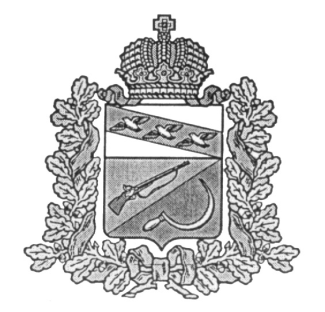 СОБРАНИЕ ДЕПУТАТОВКРИВЦОВСКОГО СЕЛЬСОВЕТАЩИГРОВСКОГО РАЙОНА КУРСКОЙ ОБЛАСТИР Е Ш Е Н И Еот «30» июля 2014 года   № 20О внесении изменений в РешениеСобрания депутатов Кривцовского сельсоветаЩигровского района Курской областиот 17.12.2013 г. № 22 «О бюджете муниципальногообразования «Кривцовский сельсовет»Щигровского района Курской области на 2014 годи плановый период 2015 и 2016 годов»В соответствии с Бюджетным кодексом Российской Федерации (с изменениями и дополнениями), Собрание депутатов Кривцовского сельсовета Щигровского района Курской области решило:1. Внести изменения и дополнения в приложения №№ 5, 7,9,11 к решению Собрания депутатов Кривцовского сельсовета Щигровского района Курской области от 17.12.2013года №22 «О бюджете муниципального образования «Кривцовский сельсовет» Щигровского района Курской области на 2014 год и плановый период 2015 и 2016 годов» следующие изменения и дополнения:2. Решение вступает в силу с момента его официального обнародования.Глава Кривцовского сельсовета                                                 Болычева И.В.Приложение №1к  решению Собрания депутатов Кривцовского сельсоветаЩигровского района Курской области от 30 июля 2014 г. № 20Источники финансирования дефицита бюджета муниципального образования «Кривцовский сельсовет» Щигровского района Курской области на 2014 годПриложение №5                                             к решению Собрания депутатовКривцовского сельсовета                                          Щигровского района Курской областиот 30 июля 2014 г. №20Межбюджетные трансферты, получаемые из других бюджетов Бюджетной системы Российской Федерации в 2014 годуПриложение №7к решению Собрания депутатовКривцовского сельсоветаЩигровского района Курской областиот 30 июля  2014 г. № 20Распределение бюджетных ассигнований по разделам, подразделам, целевым статьям, (муниципальных программам Кривцовского сельсовета Щигровского района Курской области и непрограммным направлениям деятельности), группам (подгруппам) видам расходов классификации расходов бюджета муниципального образования «Кривцовский сельсовет» Щигровского района Курской области на 2014 годПриложение №9к решению Собрания депутатовКривцовского сельсоветаЩигровского района Курской областиот 30 июля 2014 г.№ 20Ведомственная структура расходов бюджета муниципального образования «Кривцовский сельсовет» Щигровского района Курской области на 2014 годКод группы, подгруппы, статьи и вида источниковНаименованиеСумма на 2014годКод группы, подгруппы, статьи и вида источниковНаименование(тыс.руб.)0 1 00 00 00 00 0000 000Источники внутреннего финансирования дефицитов бюджетов0,00 1 03 00 00 00 0000 000Бюджетные кредиты от других бюджетов бюджетной системы Российской Федерации0,001 03 01 00 00 0000 000Бюджетные кредиты от других бюджетов бюджетной системы Российской Федерации в валюте Российской Федерации 0,001 03 01 00 00 0000 700Получение бюджетных кредитов от других бюджетов бюджетной системы Российской Федерации в валюте Российской Федерации717,801 03 01 00 10 0000 710Получение кредитов от других бюджетов бюджетной системы Российской Федерации бюджетами поселений в валюте Российской Федерации717,801 03 01 00 00 0000 800Погашение бюджетных кредитов, полученных от других бюджетов бюджетной системы Российской Федерации в валюте Российской Федерации-717,801 03 01 00 10 0000 810Погашение бюджетами поселений кредитов  от других бюджетов бюджетной системы Российской Федерации в валюте Российской Федерации-717,80 1 05 00 00 00 0000 000Изменение остатков средств на счетах по учету средств бюджетов587,6730 1 05 00 00 00 0000 500Увеличение остатков средств бюджетов-2902,4480 1 05 02 00 00 0000 500Увеличение прочих остатков средств бюджетов-2902,4480 1 05 02 01 00 0000 510Увеличение прочих остатков денежных средств бюджетов -2902,4480 1 05 02 01 10 0000 510Увеличение прочих остатков денежных средств бюджетов поселений-2902,4480 1 05 00 00 00 0000 600Уменьшение остатков средств бюджетов3490,1210 1 05 02 00 00 0000 600Уменьшение прочих остатков средств бюджетов3490,1210 1 05 02 01 00 0000 610Уменьшение прочих остатков денежных  средств бюджетов3490,1210 1 05 02 01 10 0000 610Уменьшение прочих остатков денежных средств бюджетов поселений3490,121Код бюджетной классификации Российской ФедерацииНаименование доходовСумма на 2014 год (тыс.руб)2 00 00000 00 0000 000Безвозмездные поступления1 466,8272 02 00000 00 0000 000Безвозмездные поступления от других бюджетов бюджетной системы Российской Федерации1 466,8272 02 01000 00 0000 151Дотации бюджетам субъектов Российской Федерации и муниципальных образований7 89,6102 02 01001 00 0000 151Дотации на выравнивание бюджетной обеспеченности2 34,2832 02 01001 10 0000 151Дотации бюджетам поселений на выравнивание бюджетной обеспеченности2 34,2832 02 01003 00 0000 151Дотации  на поддержку мер по обеспечению сбалансированности бюджетов5 55,3272 02 01003 10 0000 151Дотации бюджетам поселений на поддержку мер по обеспечению сбалансированности бюджетов5 55,3272 02 02000 00 0000 151Субсидии бюджетам бюджетной системы Российской Федерации3 72,5472 02 02999 00 0000 151Прочие субсидии3 72,5472 02 02999 10 0000 151Прочие субсидии бюджетам поселений3 72,5472 02 03000 00 0000 151Субвенции бюджетам субъектов Российской Федерации и муниципальных образований304,6702 02 03015 00 0000 151Субвенции бюджетам на осуществление первичного воинского учета на территориях, где отсутствуют военные комиссариаты6 8,452 02 03015 10 0000 151Субвенции бюджетам поселений на осуществление первичного воинского учета на территориях, где отсутствуют военные комиссариаты6 8,452 02 03999 00 0000 151Прочие субвенции2 36,2202 02 03999 10 0000 151Прочие субвенции бюджетам поселений2 36,220Наименование показателяРЗПРЦСРВР2014год(тыс.руб)123456Всего3490,121Общегосударственные вопросы0 11112,82 Функционирование высшего должностного лица субъекта Российской Федерации и муниципального образования0 10 2279,0Обеспечение функционирования высшего должностного лица муниципального образования0 10 281 0 0000279,0Высшее должностное лицо муниципального образования0 10 281 1 0000279,0Обеспечение деятельности и выполнение функций органов местного самоуправления0 10 281 1 1402279,0Расходы на выплаты персоналу в целях обеспечения выполнения функций государственными (муниципальными органами, казенными учреждениями, органами управления государственными внебюджетными фондами0 10 281 1 1402100279,0Функционирование Правительства Российской Федерации, высших исполнительных органов государственной власти субъектов Российской Федерации, местных администраций0 10 4721,0Обеспечение функционирования органа местного самоуправления муниципального образования0 1 0 4820 00 00721,0Обеспечение деятельности местных администраций0 10 482 1 0000721,0Обеспечение деятельности и выполнение функций органов местного самоуправления0 10 482 1 1402721,0Расходы на выплаты персоналу в целях обеспечения выполнения функций государственными (муниципальными органами, казенными учреждениями, органами управления государственными внебюджетными фондами0 10 482 1 14021 00612,0Закупка товаров, работ и услуг для государственных (муниципальных) нужд0 10 482 1 14022 0093,0Иные бюджетные ассигнования0 10 482 1 14028 0016,0Обеспечение деятельности финансовых налоговых и таможенных органов и органов финансового бюджетного надзора0 10 632,700Мероприятия по осуществлению внешнего муниципального финансового контроля0 10 683 1 145032,700Иные межбюджетные трансферты0 10 683 1 145054032,700Другие общегосударственные вопросы0 11 380,12Непрограммные расходы органов местного самоуправления0 11 391 1 000065,0Выполнение других (прочих) обязательств органа местного самоуправления0 11391 1 140465,0Закупка товаров, работ и услуг для государственных (муниципальных) нужд0 11 391 1 14042 0065,0Мероприятия по обеспечению и реализации муниципальной программы «Социально-экономическое развитие муниципального образования «Кривцовский сельсовет» Щигровского района Курской области на период 2014-2016 годы»0 11314 5 143915,120Закупка товаров, работ и услуг для государственных (муниципальных) нужд0 11314 5 14392 0015,120Национальная оборона0 269,45Мобилизационная и вневойсковая подготовка0 20 368,45Непрограммная деятельность органов местного самоуправления0 20 391 1 000068,45Осуществление первичного воинского учета на территориях, где отсутствуют военные комиссариаты0 20 391 1 511868,45Закупка товаров, работ и услуг для государственных (муниципальных) нужд0 20 391 1 51182 0014,45Поступление нефинансовых активов0 20 391 1 51183 0054,00Мобилизационная подготовка экономики0 20 41,0Непрограммная деятельность органов местного самоуправления0 20 491 1 00001,0Мероприятия по обеспечению мобилизационной готовности экономики0 20 491 1 14351,0Закупка товаров, работ и услуг для государственных (муниципальных) нужд0 20 491 1 14352 001,0Национальная безопасность и правоохранительная деятельность0 3  4,0Защита населения и территории от чрезвычайных ситуаций природного и техногенного характера, гражданская оборона0 30 92,0Непрограммные расходы органов местного самоуправления0 30 991 1 00002,0Мероприятия по предупреждению и ликвидации последствий чрезвычайных ситуаций и стихийных бедствий0 30 991 114372,0Закупка товаров, работ и услуг для государственных (муниципальных) нужд0 30 991 1 14372 002,0Другие вопросы в области национальной безопасности и правоохранительной деятельности0 31 42,0 Муниципальная программа «Социально-экономическое развитие муниципального образования «Кривцовский сельсовет» Щигровского района Курской области на период 2014-2016 годы»0 31 414 0 00002,0Подпрограмма «Пожарная безопасность в муниципальном образовании «Кривцовский сельсовет» Щигровского района Курской области» муниципальной программы «Социально-экономическое развитие муниципального образования «Кривцовский сельсовет» Щигровского района Курской области на период 2014-2016 годы»0 31 414 2 00002,0Обеспечение мероприятий на реализацию других функций, связанных с обеспечением национальной безопасности и правоохранительной деятельности0 31 414 2 14382,0Закупка товаров, работ и услуг для государственных (муниципальных) нужд0 31 414 2 14382 002,0Национальная экономика0 4821,672Другие вопросы в области национальной экономики0 409740,672Непрограммные расходы органов местного самоуправления0 40991 1 0000740,672Проектирование и строительство (реконструкция) автомобильных дорог местного общего пользования с твердым покрытием до сельского населенного пункта, не имеющих крупногодичной связи с сетью автомобильных дорог общего пользования0 40991 1 1424740,672Закупка товаров, работ и услуг для государственных (муниципальных) нужд0 40991 1 14242 00740,672Другие вопросы в области национальной экономики0 41 281,00Непрограммные расходы органов местного самоуправления0 41 291 1 000081,00Модернизация объектов коммунальных услуг инфраструктуры0 41291 1 142050,00Поступление финансовых активов0 41291 1 14205 0050,00Межевание автомобильных дорог общего пользования местного значения, проведение кадастровых работ0 41291 1 142529,00Закупка товаров, работ и услуг для государственных (муниципальных) нужд0 41291 1 14252 0029,00Мероприятия по разработке документов территориального планирования и градостроительного зонирования0 41 291 1 14162,0Закупка товаров, работ и услуг для государственных (муниципальных) нужд0 41 291 1 14162 002,0Жилищно-коммунальное хозяйство0 5446,107Муниципальная программа «Социально-экономическое развитие муниципального образования «Кривцовский сельсовет» Щигровского района Курской области на период 2014-2016 годы»050 214 0 0000311,0Подпрограмма «Экология и чистая вода на территории Кривцовского сельсовета Щигровского района Курской области на 2014 год»050 214 4 0000311,0Мероприятия по созданию объектов водоснабжения муниципальной собственности, не относящихся к объектам капитального строительства050 214 4 1342271,00Закупка товаров, работ и услуг для государственных (муниципальных) нужд050 214 4 13422 00271,00Мероприятия по обеспечению населения экологически чистой питьевой водой050 214 4 142740,0Закупка товаров, работ и услуг для государственных (муниципальных) нужд050 214 4 14272 0040,0Благоустройство0 50 3120,887Муниципальная программа «Социально-экономическое развитие муниципального образования «Кривцовский сельсовет» Щигровского района Курской области на период 2014-2016 годы»0 50 314 0 0000120,887Подпрограмма «Благоустройство муниципального образования «Кривцовский сельсовет» Щигровского района Курской области муниципальной программы «Социально-экономическое развитие муниципального образования «Кривцовский сельсовет» Щигровского района Курской области на период 2014-2016 годы»0 50 314 3 0000120,887Мероприятия по благоустройству0 50 314 3 1433120,887Закупка товаров, работ и услуг для государственных (муниципальных) нужд0 50 314 3 14332 00120,887Другие вопросы в области жилищно-коммунального хозяйства0 50 514,22Непрограммные расходы органов местного самоуправления0 50 591 1 000014,22Содержание работников, осуществляющих переданные государственные полномочия по организации предоставления гражданам субсидий на оплату жилых помещений и коммунальных услуг0 50 5 91 1132114,22Расходы на выплаты персоналу в целях обеспечения выполнения функций органа местного самоуправления, казенными учреждениями0 50 5 91 1 13211 0014,22Образование0 71,0Молодежная политика и оздоровление детей0 70 71,0Непрограммные расходы органов местного самоуправления0 70 791 1 00001,0Реализация мероприятий в сфере молодежной политики0 70 791 1 14141,0Закупка товаров, работ и услуг для государственных (муниципальных) нужд0 70 791 1 14142 001,0Культура, кинематография0 8 812,072Культура0 80 1812,072Муниципальная программа «Социально-экономическое развитие муниципального образования «Кривцовский сельсовет» Щигровского района Курской области на период 2014-2016 годы»0 80 114 0 0000812,072Подпрограмма «Культура муниципального образования «Кривцовский сельсовет» Щигровского района Курской области муниципальной программы «Социально-экономическое развитие муниципального образования «Кривцовский сельсовет» Щигровского района Курской области на период 2014-2016 годы»0 80 114 1 0000812,072Субсидии местным бюджетам на заработную плату и начисления на выплаты по оплате работников муниципальных учреждений культуры, муниципальных образований городских и сельских поселений.0 80 114 1 1333101,547Расходы на выплаты персоналу в целях обеспечения выполнения функций государственными (муниципальными органами, казенными учреждениями, органами управления государственными внебюджетными фондами0 80 114 1 13331 00101,547Расходы на обеспечение деятельности (оказание услуг) муниципальных учреждений0 80 114 1 1401470,100Расходы на выплаты персоналу в целях обеспечения выполнения функций государственными (муниципальными органами, казенными учреждениями, органами управления государственными внебюджетными фондами0 80 114 1 14011 00470,100Закупка товаров, работ и услуг для государственных (муниципальных) нужд0 80 114 1 14012 00214,425Иные бюджетные ассигнования0 80 114 1 14018 0026,0Социальная политика1 0222,00Социальное обеспечение населения1 00 3222,00Непрограммные расходы органов местного самоуправления1 00 391 1 0000222,00Предоставление  гражданам субсидий на оплату жилых помещений  и коммунальных услуг1 00 391 1 1313222,00Закупка товаров, работ и услуг для государственных (муниципальных) нужд1 00 391 1 13132005,0Социальное обеспечение и иные выплаты населению1 00 391 1 1313300217,000Физическая культура и спорт1 11,0Физическая культура1 10 11,0Непрограммные расходы органов местного самоуправления1 10 191 1 00001,0Создание условий, обеспечивающих повышение мотивации жителей муниципального образования к регулярным занятиям физической культурой и спортом и ведению здорового образа жизни1 10 1911 14061,0Закупка товаров, работ и услуг для государственных (муниципальных) нужд1 10 1911 14062 001,0Наименование показателяГРБСРЗПРЦСРВР2014 год(тыс.руб)123456Администрация Кривцовского сельсовета Щигровского района Курской области0013490,121Общегосударственные вопросы0010 11112,82 Функционирование высшего должностного лица субъекта Российской Федерации и муниципального образования0010 10 2279,0Обеспечение функционирования высшего должностного лица муниципального образования0010 10 281 0 0000279,0Высшее должностное лицо муниципального образования0010 10 281 1 0000279,0Обеспечение деятельности и выполнение функций органов местного самоуправления0010 10 281 1 1402279,0Расходы на выплаты персоналу в целях обеспечения выполнения функций государственными (муниципальными органами, казенными учреждениями, органами управления государственными внебюджетными фондами0010 10 281 1 1402100279,0Функционирование Правительства Российской Федерации, высших исполнительных органов государственной власти субъектов Российской Федерации, местных администраций0010 10 4721,0Обеспечение функционирования органа местного самоуправления муниципального образования0010 1 0 4820 00 00721,0Обеспечение деятельности местных администраций0010 10 482 1 0000721,0Обеспечение деятельности и выполнение функций органов местного самоуправления0010 10 482 1 1402721,0Расходы на выплаты персоналу в целях обеспечения выполнения функций государственными (муниципальными органами, казенными учреждениями, органами управления государственными внебюджетными фондами0010 10 482 1 14021 00612,0Закупка товаров, работ и услуг для государственных (муниципальных) нужд0010 10 482 1 14022 0093,0Иные бюджетные ассигнования0010 10 482 1 14028 0016,0Обеспечение деятельности финансовых налоговых и таможенных органов и органов финансового бюджетного надзора0010 10 632,7Мероприятия по осуществлению внешнего муниципального финансового контроля0010 10 683 1 145032,7Иные межбюджетные трансферты0010 10 683 1 145032,7Другие общегосударственные вопросы0010 11 380,12Непрограммные расходы органов местного самоуправления0010 11 391 1 000065,0Выполнение других (прочих) обязательств органа местного самоуправления0010 11391 1 140465,0Закупка товаров, работ и услуг для государственных (муниципальных) нужд0010 11 391 1 14042 0065,0Мероприятия по обеспечению и реализации муниципальной программы «Социально-экономическое развитие муниципального образования «Кривцовский сельсовет» Щигровского района Курской области на период 2014-2016 годы»0010 113145 143915,120Закупка товаров, работ и услуг для государственных (муниципальных) нужд0010 113145 14392 0015,120Национальная оборона0010 269,45Мобилизационная и вневойсковая подготовка0010 20 368,45Непрограммная деятельность органов местного самоуправления0010 20 391 1 000068,45Осуществление первичного воинского учета на территориях, где отсутствуют военные комиссариаты0010 20 391 1 511868,45Закупка товаров, работ и услуг для государственных (муниципальных) нужд0010 20 391 1 51182 0014,45Поступление нефинансовых активов0010 20 391 1 51183 0054,00Мобилизационная подготовка экономики0010 20 41,0Непрограммная деятельность органов местного самоуправления0010 20 491 1 00001,0Мероприятия по обеспечению мобилизационной готовности экономики0010 20 491 1 14351,0Закупка товаров, работ и услуг для государственных (муниципальных) нужд0010 20 491 1 14352 001,0Национальная безопасность и правоохранительная деятельность0010 3  4,0Защита населения и территории от чрезвычайных ситуаций природного и техногенного характера, гражданская оборона0010 30 92,0Непрограммные расходы органов местного самоуправления0010 30 991 1 00002,0Мероприятия по предупреждению и ликвидации последствий чрезвычайных ситуаций и стихийных бедствий0010 30 991 1  14372,0Закупка товаров, работ и услуг для государственных (муниципальных) нужд0010 30 991 1  14372 002,0Другие вопросы в области национальной безопасности и правоохранительной деятельности0010 31 42,0 Муниципальная программа «Социально-экономическое развитие муниципального образования «Кривцовский сельсовет» Щигровского района Курской области на период 2014-2016 годы»0010 31 414 0 00002,0Подпрограмма «Пожарная безопасность в муниципальном образовании «Кривцовский сельсовет» Щигровского района Курской области» муниципальной целевой программы «Социально-экономическое развитие муниципального образования «Кривцовский сельсовет» Щигровского района Курской области на период 2014-2016 годы»0010 31 414 2 00002,0Обеспечение мероприятий на реализацию других функций, связанных с обеспечением национальной безопасности и правоохранительной деятельности0010 31 414 2 14382,0Закупка товаров, работ и услуг для государственных (муниципальных) нужд0010 31 414 2 14382 002,0Национальная  экономика0010 4821,672Другие вопросы в области национальной экономики0010 409740,672Непрограммные расходы органов местного самоуправления0010 40991 1 0000740,672Проектирование и строительство (реконструкция) автомобильных дорог местного общего пользования с твердым покрытием до сельского населенного пункта, не имеющих крупногодичной связи с сетью автомобильных дорог общего пользования0010 40991 1 1424740,672Закупка товаров, работ и услуг для государственных (муниципальных) нужд0010 40991 1 14242 00740,672Другие вопросы в области национальной экономики0010 41 281,00Непрограммные расходы органов местного самоуправления0010 41 291 1 000081,00Модернизация объектов коммунальных услуг инфраструктуры0010 41291 1 142050,00Поступление финансовых активов0010 41291 1 14205 0050,00Межевание автомобильных дорог общего пользования местного значения, проведение кадастровых работ0010 41291 1 142529,00Закупка товаров, работ и услуг для государственных (муниципальных) нужд0010 41291 1 14252 0029,00Мероприятия по разработке документов территориального планирования и градостроительного зонирования0010 41 291 1 14162,00Закупка товаров, работ и услуг для государственных (муниципальных) нужд0010 41 291 1 14162 002,00Жилищно-коммунальное хозяйство0010 5446,107Муниципальная программа «Социально-экономическое развитие муниципального образования «Кривцовский сельсовет» Щигровского района Курской области на период 2014-2016 годы»001050 214 0 0000311,00Подпрограмма «Экология и чистая вода на территории Кривцовского сельсовета Щигровского района Курской области на 2014 год»001050 214 4 0000311,00Мероприятия по созданию объектов водоснабжения муниципальной собственности, не относящихся к объектам капитального строительства001050 214 4 1342271,00Закупка товаров, работ и услуг для государственных (муниципальных) нужд001050 214 4 13422 00271,00Мероприятия по обеспечению населения экологически чистой питьевой водой001050 214 4 142740,0Закупка товаров, работ и услуг для государственных (муниципальных) нужд001050 214 4 14272 0040,0Благоустройство0010 50 3120,887Муниципальная программа «Социально-экономическое развитие муниципального образования «Кривцовский сельсовет» Щигровского района Курской области на период 2014-2016 годы»0010 50 314 0 0000120,887Подпрограмма «Благоустройство муниципального образования «Кривцовский сельсовет» Щигровского района Курской области муниципальной программы «Социально-экономическое развитие муниципального образования «Кривцовский сельсовет» Щигровского района Курской области на период 2014-2016 годы»0010 50 314 3 0000120,887Мероприятия по благоустройству0010 50 314 3 1433120,887Закупка товаров, работ и услуг для государственных (муниципальных) нужд0010 50 314 3 14332 00120,887Другие вопросы в области жилищно-коммунального хозяйства0010 50 514,22Непрограммные расходы органов местного самоуправления0010 50 591 1 000014,22содержание работников, осуществляющих переданные государственные полномочия по организации предоставления гражданам субсидий на оплату жилых помещений и коммунальных услуг0010 50 5 91 1 132114,22Расходы на выплаты персоналу в целях обеспечения выполнения функций государственными (муниципальными органами, казенными учреждениями, органами управления государственными внебюджетными фондами0010 50 5 91 1 13211 0014,22Образование0010 71,0Молодежная политика и оздоровление детей0010 70 71,0Непрограммные расходы органов местного самоуправления0010 70 791 1 00001,0Реализация мероприятий в сфере молодежной политики0010 70 791 1 14141,0Закупка товаров, работ и услуг для государственных (муниципальных) нужд0010 70 791 1 14142 001,0Культура, кинематография0010 8 812,072Культура0010 80 1812,072Муниципальная программа «Социально-экономическое развитие муниципального образования «Кривцовский сельсовет» Щигровского района Курской области на период 2014-2016 годы»0010 80 114 0 0000812,072Подпрограмма «Культура муниципального образования «Кривцовский сельсовет» Щигровского района Курской области муниципальной программы «Социально-экономическое развитие муниципального образования «Кривцовский сельсовет» Щигровского района Курской области на период 2014-2016 годы»0010 80 114 1 0000812,072Субсидии местным бюджетам на заработную плату и начисления на выплаты по оплате работников муниципальных учреждений культуры, муниципальных образований городских и сельских поселений.0010 80 114 1 1333101,547Расходы на выплаты персоналу в целях обеспечения выполнения функций государственными (муниципальными органами, казенными учреждениями, органами управления государственными внебюджетными фондами0010 80 114 1 13331 00101,547Расходы на обеспечение деятельности (оказание услуг) муниципальных учреждений0010 80 114 1 1401470,100Расходы на выплаты персоналу в целях обеспечения выполнения функций государственными (муниципальными органами, казенными учреждениями, органами управления государственными внебюджетными фондами0010 80 114 1 14011 00470,100Закупка товаров, работ и услуг для государственных (муниципальных) нужд0010 80 114 1 14012 00214,425Иные бюджетные ассигнования0010 80 114 1 14018 0026,00Социальная политика0011 0222,00Социальное обеспечение населения0011 00 3222,00Непрограммные расходы органов местного самоуправления0011 00 391 1 0000222,00Предоставление  гражданам субсидий на оплату жилых помещений и коммунальных услуг0011 00 391 1 1313222,00Закупка товаров, работ и услуг для государственных (муниципальных) нужд0011 00 391 1 13132005,0Социальное обеспечение и иные выплаты населению0011 00 391 1 1313300217,00Физическая культура и спорт0011 11,0Физическая культура0011 10 11,0Непрограммные расходы органов местного самоуправления0011 10 191 1 00001,0Создание условий, обеспечивающих повышение мотивации жителей муниципального образования к регулярным занятиям физической культурой и спортом и ведению здорового образа жизни0011 10 191 1 14061,0Закупка товаров, работ и услуг для государственных (муниципальных) нужд0011 10 191 1 14062 001,0                                                                                                           Приложение №11к решению Собрания депутатовКривцовского сельсоветаЩигровского района Курской областиот 30 июля 2014 года №20Распределение бюджетных ассигнований по целевым статьям (муниципальных программ Кривцовского сельсовета Щигровского района Курской области и непрограммным направлениям деятельности), группам (подгруппам) видов расходов на 2014 год                                                                                                           Приложение №11к решению Собрания депутатовКривцовского сельсоветаЩигровского района Курской областиот 30 июля 2014 года №20Распределение бюджетных ассигнований по целевым статьям (муниципальных программ Кривцовского сельсовета Щигровского района Курской области и непрограммным направлениям деятельности), группам (подгруппам) видов расходов на 2014 год                                                                                                           Приложение №11к решению Собрания депутатовКривцовского сельсоветаЩигровского района Курской областиот 30 июля 2014 года №20Распределение бюджетных ассигнований по целевым статьям (муниципальных программ Кривцовского сельсовета Щигровского района Курской области и непрограммным направлениям деятельности), группам (подгруппам) видов расходов на 2014 год                                                                                                           Приложение №11к решению Собрания депутатовКривцовского сельсоветаЩигровского района Курской областиот 30 июля 2014 года №20Распределение бюджетных ассигнований по целевым статьям (муниципальных программ Кривцовского сельсовета Щигровского района Курской области и непрограммным направлениям деятельности), группам (подгруппам) видов расходов на 2014 годНаименованиеЦСРВРСумма (тыс.руб)1234Программа «Социально-экономическое развитие муниципального образования «Кривцовский сельсовет» Щигровского района Курской области на период 2014-2016 годы»14 0 00001261,079Подпрограмма «Культура муниципального образования «Кривцовский сельсовет» Щигровского района Курской области муниципальной программы муниципального образования «Кривцовский сельсовет» Щигровского района Курской области «Социально-экономическое развитие муниципального образования «Кривцовский сельсовет» Щигровского района Курской области на период 2014-2016 годы»14 1 0000812,072Субсидии местным бюджетам на заработную плату и начисления на выплаты по оплате работников муниципальных учреждений культуры, муниципальных образований городских и сельских поселений.14 1 1333101,547Расходы на выплаты персоналу в целях обеспечения выполнения функций государственными (муниципальными органами, казенными учреждениями, органами управления государственными внебюджетными фондами14 1 13331 00101,547Расходы на обеспечение деятельности (оказание услуг) муниципальных учреждений14 1 1401710,525Расходы на выплаты персоналу в целях обеспечения выполнения функций органа местного самоуправления, казенными учреждениями14 1 14011 00470,100Закупка товаров, работ и услуг для государственных (муниципальных) нужд14 1 14012 00214,425Иные бюджетные ассигнования14 1 14018 0026,000Подпрограмма «Благоустройство муниципального образования «Кривцовский сельсовет» Щигровского района Курской области муниципальной программы муниципального образования «Кривцовский сельсовет» Щигровского района Курской области «Социально-экономическое развитие муниципального образования «Кривцовский сельсовет» Щигровского района Курской области на период 2014-2016 годы»14 3 0000120,887Мероприятия по благоустройству14 3 1433120,887Закупка товаров, работ и услуг для государственных (муниципальных) нужд14 3 14332 00120,887Подпрограмма «Пожарная безопасность в муниципальном образовании «Кривцовский сельсовет» муниципальной программы муниципального образования «Кривцовский сельсовет» Щигровского района Курской области «Социально-экономическое развитие муниципального образования «Кривцовский сельсовет» Щигровского района Курской области на период 2014-2016 годы»14 2 00002,0Обеспечение мероприятий на реализацию других функций, связанных с обеспечением национальной безопасности и правоохранительной деятельности14 2 14382,0Закупка товаров, работ и услуг для государственных (муниципальных) нужд14 2 14382 002,0Подпрограмма «Экология и чистая вода на территории Кривцовского сельсовета Щигровского района Курской области на 2014 год»14 4 0000311,0Мероприятия по созданию объектов водоснабжения муниципальной собственности, не относящихся к объектам капитального строительства14 4 1342271,0Закупка товаров, работ и услуг для государственных (муниципальных) нужд14 4 13422 00271,0Мероприятия по обеспечению населения экологически чистой питьевой водой14 4 142740,0Закупка товаров, работ и услуг для государственных (муниципальных) нужд14 4 14272 0040,0Мероприятия по обеспечению и реализации муниципальной программы «Социально-экономическое развитие муниципального образования «Кривцовский сельсовет» Щигровского района Курской области на период 2014-2016 годы»145 143915,120Закупка товаров, работ и услуг для государственных (муниципальных) нужд145 14392 0015,120Обеспечение функционирования высшего должностного лица муниципального образования81 0 0000279,0Высшее должностное лицо муниципального образования81 1 0000279,0Обеспечение деятельности и выполнение функций органов местного самоуправления81 1 1402279,0Расходы на выплаты персоналу в целях обеспечения выполнения функций органа местного самоуправления, казенными учреждениями81 1 1402100279,0Обеспечение функционирования органа местного самоуправления муниципального образования820 00 00721,0Обеспечение деятельности местных администраций82 1 0000721,0Обеспечение деятельности и выполнение функций органов местного самоуправления82 1 1402721,0Расходы на выплаты персоналу в целях обеспечения выполнения функций органа местного самоуправления, казенными учреждениями82 1 14021 00612,0Закупка товаров, работ и услуг для государственных (муниципальных) нужд82 1 14022 0093,0Иные бюджетные ассигнования82 1 14028 0016,0Мероприятия по осуществлению внешнего муниципального финансового контроля83 1 145032,7Иные межбюджетные трансферты83 1 14505 4032,7Непрограммные расходы органов местного самоуправления9 11 00001196,342Предоставление гражданам субсидий на оплату жилых помещений и коммунальных услуг91 1 1313222,00Социальное обеспечение и иные выплаты населению91 1 1313300222,00Содержание работников, осуществляющих переданные государственные полномочия по организации предоставления гражданам субсидий на оплату жилых помещений и коммунальных услуг91 1 132114,22Расходы на выплаты персоналу в целях обеспечения выполнения функций органа местного самоуправления, казенными учреждениями91 1 13211 0014,22Выполнение других (прочих) обязательств органа местного самоуправления91 1 140465,0Закупка товаров, работ и услуг для государственных (муниципальных) нужд91 1 14042 0065,0Создание условий, обеспечивающих повышение мотивации жителей муниципального образования к регулярным занятиям физической культурой и спортом и ведению здорового образа жизни91 1 14061,0Закупка товаров, работ и услуг для государственных (муниципальных) нужд91 1 14062 001,0Реализация мероприятий в сфере молодежной политики91 1 14141,0Закупка товаров, работ и услуг для муниципальных нужд Закупка товаров, работ и услуг для государственных (муниципальных) нужд91 1 14142 001,0Мероприятия по разработке документов территориального планирования и градостроительного зонирования91 1 14162,0Закупка товаров, работ и услуг для государственных (муниципальных) нужд91 1 14162002,0Модернизация объектов коммунальных услуг инфраструктуры91 1 142050,00Поступление финансовых активов91 1 142050050,00Проектирование и строительство (реконструкция) автомобильных дорог местного общего пользования с твердым покрытием до сельского населенного пункта, не имеющих крупногодичной связи с сетью автомобильных дорог общего пользования91 1 1424740,672Закупка товаров, работ и услуг для государственных (муниципальных) нужд9 11 14242 00740,672Межевание автомобильных дорог общего пользования местного значения, проведение кадастровых работ91 1 142529,00Закупка товаров, работ и услуг для государственных (муниципальных) нужд91 1 14252 0029,00Мероприятия по обеспечению мобилизационной готовности экономики91 1 14351,0Закупка товаров, работ и услуг для государственных (муниципальных) нужд91 1 14352001,0Мероприятия по предупреждению и ликвидации последствий чрезвычайных ситуаций и стихийных бедствий91 1 14372,0Закупка товаров, работ и услуг для государственных (муниципальных) нужд91 1 14372 002,0Осуществление первичного воинского учета на территориях, где отсутствуют военные комиссариаты91 1 511868,45Закупка товаров, работ и услуг для государственных (муниципальных) нужд91 1 51182 0068,45Всего3490,121